Паспорт интерактивной дидактической игры«Путешествие с Лунтиком»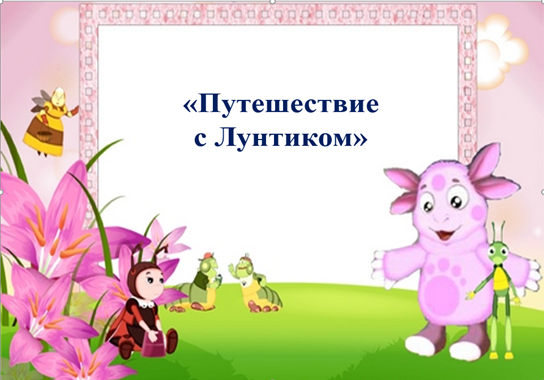 ИНСТРУКЦИЯИспользование дидактических игр с целью коррекции нарушений звуков позволяет всесторонне развивать ребенка.Сочетание логопедических заданий и интерактивных дидактических игр с двигательной нагрузкой позволяет логопеду повысить тонус и работоспособность детей, нормализовать эмоционально-мотивационную сферу логопатов, снять напряжение, что повышает эффективность проводимой коррекционной работы в целом.Цель интерактивной дидактической игры – создание условий для автоматизации звука [Л].1 упражнение «Пароход»Ребенку под руководством взрослого (педагог, родитель) необходимо произносить звук [Л] до тех пор, пока пароход не переплывет на другой берег.Переход на следующее задание осуществляется путем нажатия левой клавиши мыши.2 упражнение «Загадочные картинки»Ребенку предлагается на картинке найти 11 предметов, в которых есть звук [л], взрослый при этом нажимает на левую клавишу мыши, на экране появляется звездочка, обозначающая количество найденных слов. После того, как ребенок назвал одиннадцать слов, на экране появляется следующее упражнение.3 упражнение «Где живет звук»Ребенку предлагается распределить слова по домикам, согласно месту звука [л] в слове (начало, середина конец слова), взрослый при этом контролирует правильность выполнения задания. Упражнение включает в себя два слайда со следующими словами: белка, лошадь, дятел, сокол, лось, голубь.4 упражнение «Подбери признак»Ребенку предлагается подобрать признак «Какой? Какая? Какое?» к следующим словам со звуком [л]: волк, золушка, облако, с целью согласования прилагательного с существительным. Ребенок под руководством взрослого называет предмет и его признак.5 упражнение «Повар»Ребенку необходимо согласовать имена существительные с прилагательными: сок какой? Пирог какой? Варенье какое? с целью совершенствования грамматического строя речи. На экране поочередно, нажимая левой клавишей мыши появляются фрукты со звуком [л]: яблоко, лайм и клубника. Взрослый контролирует правильность выполнения задания. Новый фрукт необходимо нажимать только после того, как ребенок правильно назвал три согласования с прилагательным.6 упражнение «Варим суп»На экране изображена кастрюля и появляются овощи со звуком [л] нажатием на плевую клавишу мыши. Взрослый просит ребёнка посмотрев на картинку плода, назвать, что на ней изображено - дать название плоду, затем назвать какой получится суп из данного овоща.7 упражнение «Составь рассказ»Ребенок совместно со взрослым составляет рассказ, глядя на экран и картинки. Педагог (родитель) читает текст, затем ребенок заменяет картинку на слово со звуком [л] и в результате получается небольшой рассказ.